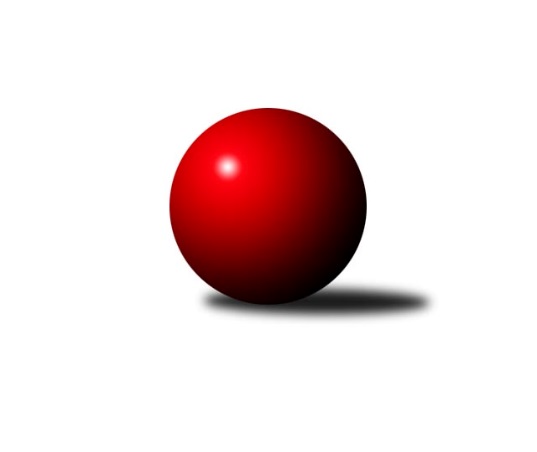 Č.12Ročník 2016/2017	18.5.2024 1. KLZ 2016/2017Statistika 12. kolaTabulka družstev:		družstvo	záp	výh	rem	proh	skore	sety	průměr	body	plné	dorážka	chyby	1.	KK Slovan Rosice	12	10	0	2	64.0 : 32.0 	(169.0 : 119.0)	3349	20	2218	1131	23	2.	TJ Spartak Přerov	12	8	1	3	58.0 : 38.0 	(167.0 : 121.0)	3307	17	2208	1099	23.6	3.	KK Slavia Praha	12	8	0	4	57.0 : 39.0 	(160.0 : 128.0)	3292	16	2205	1088	25.4	4.	TJ Sokol Duchcov	12	7	2	3	56.0 : 40.0 	(152.0 : 136.0)	3238	16	2163	1075	23.9	5.	KK Blansko	12	7	0	5	55.0 : 41.0 	(149.5 : 138.5)	3252	14	2177	1075	24.7	6.	TJ Valašské Meziříčí	12	6	1	5	48.0 : 48.0 	(139.0 : 149.0)	3231	13	2165	1066	34.8	7.	SKK  Náchod	12	5	0	7	47.0 : 49.0 	(142.0 : 146.0)	3241	10	2171	1069	26.9	8.	SKK Rokycany	12	5	0	7	42.0 : 54.0 	(139.0 : 149.0)	3177	10	2139	1038	35.5	9.	SKK Jičín	12	4	1	7	40.5 : 55.5 	(132.5 : 155.5)	3217	9	2161	1056	28	10.	TJ Sokol Husovice	11	4	0	7	39.0 : 49.0 	(112.0 : 152.0)	3144	8	2140	1003	38.3	11.	KK Konstruktiva Praha	11	3	0	8	31.0 : 57.0 	(119.0 : 145.0)	3149	6	2136	1013	35	12.	TJ Lokomotiva Česká Třebová	12	1	1	10	30.5 : 65.5 	(123.0 : 165.0)	3152	3	2128	1023	30.3Tabulka doma:		družstvo	záp	výh	rem	proh	skore	sety	průměr	body	maximum	minimum	1.	TJ Sokol Duchcov	6	5	1	0	35.0 : 13.0 	(85.0 : 59.0)	3275	11	3435	3157	2.	TJ Spartak Přerov	6	5	1	0	34.0 : 14.0 	(93.0 : 51.0)	3355	11	3427	3283	3.	KK Slovan Rosice	6	5	0	1	33.0 : 15.0 	(90.0 : 54.0)	3318	10	3365	3270	4.	KK Blansko	6	4	0	2	31.0 : 17.0 	(80.0 : 64.0)	3382	8	3496	3314	5.	TJ Valašské Meziříčí	6	4	0	2	27.0 : 21.0 	(76.0 : 68.0)	3208	8	3330	3068	6.	SKK Jičín	6	4	0	2	26.5 : 21.5 	(78.0 : 66.0)	3304	8	3350	3231	7.	KK Konstruktiva Praha	5	3	0	2	20.0 : 20.0 	(59.0 : 61.0)	3158	6	3258	3029	8.	KK Slavia Praha	6	3	0	3	27.0 : 21.0 	(74.0 : 70.0)	3247	6	3311	3184	9.	TJ Sokol Husovice	6	3	0	3	26.0 : 22.0 	(69.5 : 74.5)	3141	6	3175	3097	10.	SKK Rokycany	6	3	0	3	25.0 : 23.0 	(77.0 : 67.0)	3294	6	3322	3265	11.	SKK  Náchod	6	1	0	5	20.0 : 28.0 	(72.0 : 72.0)	3222	2	3309	3136	12.	TJ Lokomotiva Česká Třebová	6	0	1	5	13.0 : 35.0 	(64.0 : 80.0)	3282	1	3363	3219Tabulka venku:		družstvo	záp	výh	rem	proh	skore	sety	průměr	body	maximum	minimum	1.	KK Slovan Rosice	6	5	0	1	31.0 : 17.0 	(79.0 : 65.0)	3354	10	3492	3168	2.	KK Slavia Praha	6	5	0	1	30.0 : 18.0 	(86.0 : 58.0)	3300	10	3384	3172	3.	SKK  Náchod	6	4	0	2	27.0 : 21.0 	(70.0 : 74.0)	3244	8	3401	3107	4.	TJ Spartak Přerov	6	3	0	3	24.0 : 24.0 	(74.0 : 70.0)	3299	6	3407	3166	5.	KK Blansko	6	3	0	3	24.0 : 24.0 	(69.5 : 74.5)	3230	6	3440	3152	6.	TJ Sokol Duchcov	6	2	1	3	21.0 : 27.0 	(67.0 : 77.0)	3232	5	3341	2891	7.	TJ Valašské Meziříčí	6	2	1	3	21.0 : 27.0 	(63.0 : 81.0)	3235	5	3339	3116	8.	SKK Rokycany	6	2	0	4	17.0 : 31.0 	(62.0 : 82.0)	3158	4	3226	3054	9.	TJ Sokol Husovice	5	1	0	4	13.0 : 27.0 	(42.5 : 77.5)	3144	2	3268	3036	10.	TJ Lokomotiva Česká Třebová	6	1	0	5	17.5 : 30.5 	(59.0 : 85.0)	3130	2	3291	2698	11.	SKK Jičín	6	0	1	5	14.0 : 34.0 	(54.5 : 89.5)	3202	1	3284	3039	12.	KK Konstruktiva Praha	6	0	0	6	11.0 : 37.0 	(60.0 : 84.0)	3147	0	3314	3011Tabulka podzimní části:		družstvo	záp	výh	rem	proh	skore	sety	průměr	body	doma	venku	1.	KK Slovan Rosice	11	9	0	2	56.0 : 32.0 	(152.5 : 111.5)	3325	18 	5 	0 	1 	4 	0 	1	2.	TJ Spartak Přerov	11	8	1	2	55.0 : 33.0 	(154.0 : 110.0)	3303	17 	5 	1 	0 	3 	0 	2	3.	KK Slavia Praha	11	7	0	4	50.0 : 38.0 	(144.0 : 120.0)	3292	14 	2 	0 	3 	5 	0 	1	4.	TJ Sokol Duchcov	11	6	2	3	49.0 : 39.0 	(138.0 : 126.0)	3238	14 	4 	1 	0 	2 	1 	3	5.	TJ Valašské Meziříčí	11	6	1	4	47.0 : 41.0 	(131.0 : 133.0)	3250	13 	4 	0 	2 	2 	1 	2	6.	KK Blansko	11	6	0	5	50.0 : 38.0 	(137.5 : 126.5)	3268	12 	4 	0 	2 	2 	0 	3	7.	SKK  Náchod	11	5	0	6	44.0 : 44.0 	(130.0 : 134.0)	3243	10 	1 	0 	4 	4 	0 	2	8.	SKK Rokycany	11	5	0	6	41.0 : 47.0 	(129.0 : 135.0)	3198	10 	3 	0 	3 	2 	0 	3	9.	TJ Sokol Husovice	11	4	0	7	39.0 : 49.0 	(112.0 : 152.0)	3144	8 	3 	0 	3 	1 	0 	4	10.	SKK Jičín	11	3	1	7	35.5 : 52.5 	(121.5 : 142.5)	3216	7 	3 	0 	2 	0 	1 	5	11.	KK Konstruktiva Praha	11	3	0	8	31.0 : 57.0 	(119.0 : 145.0)	3149	6 	3 	0 	2 	0 	0 	6	12.	TJ Lokomotiva Česká Třebová	11	1	1	9	30.5 : 57.5 	(115.5 : 148.5)	3152	3 	0 	1 	4 	1 	0 	5Tabulka jarní části:		družstvo	záp	výh	rem	proh	skore	sety	průměr	body	doma	venku	1.	KK Slovan Rosice	1	1	0	0	8.0 : 0.0 	(16.5 : 7.5)	3492	2 	0 	0 	0 	1 	0 	0 	2.	KK Slavia Praha	1	1	0	0	7.0 : 1.0 	(16.0 : 8.0)	3251	2 	1 	0 	0 	0 	0 	0 	3.	TJ Sokol Duchcov	1	1	0	0	7.0 : 1.0 	(14.0 : 10.0)	3279	2 	1 	0 	0 	0 	0 	0 	4.	KK Blansko	1	1	0	0	5.0 : 3.0 	(12.0 : 12.0)	3158	2 	0 	0 	0 	1 	0 	0 	5.	SKK Jičín	1	1	0	0	5.0 : 3.0 	(11.0 : 13.0)	3345	2 	1 	0 	0 	0 	0 	0 	6.	KK Konstruktiva Praha	0	0	0	0	0.0 : 0.0 	(0.0 : 0.0)	0	0 	0 	0 	0 	0 	0 	0 	7.	TJ Sokol Husovice	0	0	0	0	0.0 : 0.0 	(0.0 : 0.0)	0	0 	0 	0 	0 	0 	0 	0 	8.	TJ Spartak Přerov	1	0	0	1	3.0 : 5.0 	(13.0 : 11.0)	3334	0 	0 	0 	0 	0 	0 	1 	9.	SKK  Náchod	1	0	0	1	3.0 : 5.0 	(12.0 : 12.0)	3136	0 	0 	0 	1 	0 	0 	0 	10.	SKK Rokycany	1	0	0	1	1.0 : 7.0 	(10.0 : 14.0)	3054	0 	0 	0 	0 	0 	0 	1 	11.	TJ Valašské Meziříčí	1	0	0	1	1.0 : 7.0 	(8.0 : 16.0)	3116	0 	0 	0 	0 	0 	0 	1 	12.	TJ Lokomotiva Česká Třebová	1	0	0	1	0.0 : 8.0 	(7.5 : 16.5)	3295	0 	0 	0 	1 	0 	0 	0 Zisk bodů pro družstvo:		jméno hráče	družstvo	body	zápasy	v %	dílčí body	sety	v %	1.	Zuzana Musilová 	KK Blansko  	11	/	12	(92%)	33	/	48	(69%)	2.	Denisa Pytlíková 	SKK Rokycany 	11	/	12	(92%)	32.5	/	48	(68%)	3.	Alena Kantnerová 	KK Slovan Rosice 	10	/	12	(83%)	32	/	48	(67%)	4.	Eliška Kubáčková 	TJ Sokol Husovice 	9	/	10	(90%)	25	/	40	(63%)	5.	Martina Hrdinová 	SKK  Náchod 	9	/	11	(82%)	27	/	44	(61%)	6.	Natálie Topičová 	KK Slovan Rosice 	9	/	12	(75%)	36	/	48	(75%)	7.	Naděžda Dobešová 	KK Slovan Rosice 	9	/	12	(75%)	31.5	/	48	(66%)	8.	Simona Koutníková 	TJ Sokol Duchcov 	9	/	12	(75%)	29.5	/	48	(61%)	9.	Aneta Cvejnová 	SKK  Náchod 	8	/	8	(100%)	25.5	/	32	(80%)	10.	Markéta Jandíková 	TJ Valašské Meziříčí 	8	/	10	(80%)	26	/	40	(65%)	11.	Terezie Krákorová 	SKK Rokycany 	8	/	12	(67%)	32	/	48	(67%)	12.	Martina Janyšková 	TJ Spartak Přerov 	8	/	12	(67%)	30.5	/	48	(64%)	13.	Michaela Kučerová 	SKK Jičín 	8	/	12	(67%)	29.5	/	48	(61%)	14.	Markéta Hofmanová 	TJ Sokol Duchcov 	7	/	8	(88%)	23	/	32	(72%)	15.	Adéla Kolaříková 	TJ Sokol Duchcov 	7	/	10	(70%)	28	/	40	(70%)	16.	Markéta Ptáčková 	KK Blansko  	7	/	10	(70%)	23.5	/	40	(59%)	17.	Ivana Kaanová 	KK Slavia Praha 	7	/	11	(64%)	27.5	/	44	(63%)	18.	Zdeňka Ševčíková 	KK Blansko  	7	/	11	(64%)	25.5	/	44	(58%)	19.	Lucie Nevřivová 	KK Blansko  	7	/	11	(64%)	24	/	44	(55%)	20.	Anna Mašláňová 	TJ Sokol Husovice 	7	/	11	(64%)	23	/	44	(52%)	21.	Gabriela Helisová 	TJ Spartak Přerov 	7	/	12	(58%)	27.5	/	48	(57%)	22.	Kateřina Fajdeková 	TJ Spartak Přerov 	7	/	12	(58%)	27	/	48	(56%)	23.	Kristýna Juráková 	KK Slavia Praha 	7	/	12	(58%)	25	/	48	(52%)	24.	Klára Pekařová 	TJ Lokomotiva Česká Třebová 	6.5	/	12	(54%)	27	/	48	(56%)	25.	Monika Hercíková 	SKK Jičín 	6.5	/	12	(54%)	23	/	48	(48%)	26.	Tereza Buďová 	KK Blansko  	6	/	7	(86%)	18.5	/	28	(66%)	27.	Vladimíra Šťastná 	KK Slavia Praha 	6	/	8	(75%)	19.5	/	32	(61%)	28.	Nina Brožková 	SKK  Náchod 	6	/	10	(60%)	24	/	40	(60%)	29.	Nikol Plačková 	TJ Sokol Duchcov 	6	/	10	(60%)	17.5	/	40	(44%)	30.	Kamila Katzerová 	TJ Spartak Přerov 	6	/	11	(55%)	27.5	/	44	(63%)	31.	Vlasta Kohoutová 	KK Slavia Praha 	6	/	11	(55%)	27	/	44	(61%)	32.	Ivana Březinová 	TJ Sokol Duchcov 	6	/	11	(55%)	22.5	/	44	(51%)	33.	Kristýna Bulfánová 	TJ Valašské Meziříčí 	5	/	8	(63%)	19	/	32	(59%)	34.	Kristýna Štreichová 	TJ Valašské Meziříčí 	5	/	8	(63%)	18.5	/	32	(58%)	35.	Monika Wajsarová 	TJ Lokomotiva Česká Třebová 	5	/	8	(63%)	17.5	/	32	(55%)	36.	Lenka Chalupová 	TJ Sokol Duchcov 	5	/	9	(56%)	20.5	/	36	(57%)	37.	Ludmila Holubová 	KK Konstruktiva Praha  	5	/	9	(56%)	20	/	36	(56%)	38.	Lucie Oriňáková 	TJ Sokol Husovice 	5	/	9	(56%)	18.5	/	36	(51%)	39.	Andrea Jánová 	TJ Lokomotiva Česká Třebová 	5	/	9	(56%)	16.5	/	36	(46%)	40.	Petra Najmanová 	KK Konstruktiva Praha  	5	/	10	(50%)	23	/	40	(58%)	41.	Monika Pavelková 	TJ Spartak Přerov 	5	/	12	(42%)	24	/	48	(50%)	42.	Nikola Portyšová 	SKK Jičín 	5	/	12	(42%)	18.5	/	48	(39%)	43.	Magda Winterová 	KK Slovan Rosice 	4	/	8	(50%)	20	/	32	(63%)	44.	Lucie Tauerová 	KK Slavia Praha 	4	/	8	(50%)	17	/	32	(53%)	45.	Helena Gruszková 	KK Slavia Praha 	4	/	8	(50%)	16.5	/	32	(52%)	46.	Eva Kammelová 	SKK Jičín 	4	/	8	(50%)	16.5	/	32	(52%)	47.	Šárka Marková 	KK Slavia Praha 	4	/	8	(50%)	16	/	32	(50%)	48.	Markéta Gabrhelová 	TJ Sokol Husovice 	4	/	9	(44%)	16.5	/	36	(46%)	49.	Marie Chlumská 	KK Konstruktiva Praha  	4	/	9	(44%)	15	/	36	(42%)	50.	Lenka Findejsová 	SKK Rokycany 	4	/	10	(40%)	20	/	40	(50%)	51.	Ivana Marančáková 	TJ Valašské Meziříčí 	4	/	11	(36%)	20	/	44	(45%)	52.	Lenka Nová 	KK Konstruktiva Praha  	4	/	11	(36%)	19	/	44	(43%)	53.	Lucie Kaucká 	TJ Lokomotiva Česká Třebová 	4	/	11	(36%)	17.5	/	44	(40%)	54.	Andrea Axmanová 	KK Slovan Rosice 	4	/	12	(33%)	19.5	/	48	(41%)	55.	Renáta Šimůnková 	SKK  Náchod 	4	/	12	(33%)	18.5	/	48	(39%)	56.	Vladimíra Šťastná 	KK Slavia Praha 	3	/	3	(100%)	7.5	/	12	(63%)	57.	Stanislava Ovšáková 	TJ Spartak Přerov 	3	/	4	(75%)	10	/	16	(63%)	58.	Iva Rosendorfová 	KK Slovan Rosice 	3	/	4	(75%)	9.5	/	16	(59%)	59.	Michaela Sedláčková 	TJ Spartak Přerov 	3	/	5	(60%)	14	/	20	(70%)	60.	Hana Šeborová 	TJ Lokomotiva Česká Třebová 	3	/	5	(60%)	12	/	20	(60%)	61.	Martina Čapková 	KK Konstruktiva Praha  	3	/	5	(60%)	10.5	/	20	(53%)	62.	Ilona Bezdíčková 	SKK  Náchod 	3	/	6	(50%)	11.5	/	24	(48%)	63.	Klára Zubajová 	TJ Valašské Meziříčí 	3	/	6	(50%)	9.5	/	24	(40%)	64.	Šárka Palková 	KK Slovan Rosice 	3	/	7	(43%)	12	/	28	(43%)	65.	Jana Navláčilová 	TJ Valašské Meziříčí 	3	/	7	(43%)	11.5	/	28	(41%)	66.	Šárka Majerová 	SKK  Náchod 	3	/	8	(38%)	13	/	32	(41%)	67.	Nela Pristandová 	SKK Jičín 	3	/	10	(30%)	15.5	/	40	(39%)	68.	Kateřina Fürstová 	SKK Rokycany 	3	/	10	(30%)	15	/	40	(38%)	69.	Lucie Kelpenčevová 	TJ Sokol Husovice 	3	/	11	(27%)	12.5	/	44	(28%)	70.	Daniela Pochylová 	SKK Rokycany 	3	/	12	(25%)	15.5	/	48	(32%)	71.	Petra Abelová 	SKK Jičín 	2	/	2	(100%)	7	/	8	(88%)	72.	Dana Uhříková 	TJ Valašské Meziříčí 	2	/	5	(40%)	9	/	20	(45%)	73.	Pavla Čípová 	TJ Valašské Meziříčí 	2	/	5	(40%)	9	/	20	(45%)	74.	Dana Adamů 	SKK  Náchod 	2	/	5	(40%)	7.5	/	20	(38%)	75.	Eva Kopřivová 	KK Konstruktiva Praha  	2	/	6	(33%)	10	/	24	(42%)	76.	Michaela Nožičková 	SKK Jičín 	2	/	7	(29%)	12.5	/	28	(45%)	77.	Barbora Vaštáková 	TJ Valašské Meziříčí 	2	/	8	(25%)	11.5	/	32	(36%)	78.	Veronika Štáblová 	TJ Sokol Husovice 	2	/	9	(22%)	12.5	/	36	(35%)	79.	Marta Kořanová 	SKK Rokycany 	2	/	10	(20%)	16	/	40	(40%)	80.	Ludmila Johnová 	TJ Lokomotiva Česká Třebová 	2	/	10	(20%)	13	/	40	(33%)	81.	Kateřina Kolářová 	TJ Lokomotiva Česká Třebová 	2	/	12	(17%)	14.5	/	48	(30%)	82.	Lenka Tomášková 	SKK Jičín 	1	/	1	(100%)	4	/	4	(100%)	83.	Marie Kolářová 	SKK Jičín 	1	/	1	(100%)	2	/	4	(50%)	84.	Ivana Pitronová 	TJ Sokol Husovice 	1	/	1	(100%)	2	/	4	(50%)	85.	Zuzana Machalová 	TJ Spartak Přerov 	1	/	3	(33%)	4.5	/	12	(38%)	86.	Petra Háková 	SKK Rokycany 	1	/	3	(33%)	4.5	/	12	(38%)	87.	Hana Viewegová 	KK Konstruktiva Praha  	1	/	5	(20%)	7	/	20	(35%)	88.	Kateřina Kohoutová 	KK Konstruktiva Praha  	1	/	6	(17%)	7.5	/	24	(31%)	89.	Lenka Kalová st.	KK Blansko  	1	/	6	(17%)	6	/	24	(25%)	90.	Růžena Svobodová 	TJ Sokol Duchcov 	1	/	6	(17%)	5	/	24	(21%)	91.	Michaela Zajacová 	KK Blansko  	1	/	10	(10%)	13	/	40	(33%)	92.	Soňa Daňková 	KK Blansko  	0	/	1	(0%)	2	/	4	(50%)	93.	Ivana Hrouzová 	KK Blansko  	0	/	1	(0%)	1	/	4	(25%)	94.	Alena Šedivá 	SKK Jičín 	0	/	1	(0%)	1	/	4	(25%)	95.	Lenka Hanušová 	TJ Sokol Husovice 	0	/	1	(0%)	0	/	4	(0%)	96.	Jana Axmanová 	TJ Sokol Husovice 	0	/	1	(0%)	0	/	4	(0%)	97.	Eva Sedláková 	TJ Lokomotiva Česká Třebová 	0	/	3	(0%)	3	/	12	(25%)	98.	Jana Votočková 	SKK  Náchod 	0	/	4	(0%)	5.5	/	16	(34%)	99.	Libuše Zichová 	KK Konstruktiva Praha  	0	/	5	(0%)	7	/	20	(35%)	100.	Michaela Erbenová 	TJ Sokol Duchcov 	0	/	5	(0%)	6	/	20	(30%)	101.	Dana Viková 	SKK Jičín 	0	/	5	(0%)	3	/	20	(15%)Průměry na kuželnách:		kuželna	průměr	plné	dorážka	chyby	výkon na hráče	1.	KK Blansko, 1-6	3349	2231	1118	23.3	(558.2)	2.	TJ Lokomotiva Česká Třebová, 1-4	3311	2234	1077	29.3	(551.9)	3.	TJ Spartak Přerov, 1-6	3291	2197	1093	26.4	(548.5)	4.	KK Slovan Rosice, 1-4	3278	2193	1084	28.3	(546.4)	5.	SKK Jičín, 1-4	3253	2185	1068	29.0	(542.3)	6.	KK Slavia Praha, 1-4	3252	2178	1074	26.7	(542.2)	7.	SKK Rokycany, 1-4	3248	2172	1076	27.3	(541.5)	8.	SKK Nachod, 1-4	3228	2157	1071	27.3	(538.0)	9.	Duchcov, 1-4	3217	2167	1049	28.9	(536.2)	10.	TJ Valašské Meziříčí, 1-4	3203	2149	1053	31.8	(533.9)	11.	KK Konstruktiva Praha, 1-6	3175	2151	1024	33.4	(529.3)	12.	TJ Sokol Husovice, 1-4	3135	2126	1008	36.3	(522.6)Nejlepší výkony na kuželnách:KK Blansko, 1-6KK Blansko 	3496	6. kolo	Iva Rosendorfová 	KK Slovan Rosice	611	4. koloKK Slovan Rosice	3455	4. kolo	Lucie Nevřivová 	KK Blansko 	610	7. koloKK Blansko 	3445	4. kolo	Zuzana Musilová 	KK Blansko 	606	1. koloSKK  Náchod	3401	1. kolo	Zdeňka Ševčíková 	KK Blansko 	600	6. koloKK Blansko 	3360	1. kolo	Alena Kantnerová 	KK Slovan Rosice	599	4. koloKK Blansko 	3359	7. kolo	Zdeňka Ševčíková 	KK Blansko 	595	4. koloKK Blansko 	3320	9. kolo	Zuzana Musilová 	KK Blansko 	594	6. koloKK Konstruktiva Praha 	3314	9. kolo	Zuzana Musilová 	KK Blansko 	592	4. koloKK Blansko 	3314	3. kolo	Nina Brožková 	SKK  Náchod	592	1. koloKK Slavia Praha	3262	7. kolo	Lucie Nevřivová 	KK Blansko 	589	6. koloTJ Lokomotiva Česká Třebová, 1-4KK Slovan Rosice	3492	12. kolo	Markéta Ptáčková 	KK Blansko 	622	10. koloKK Blansko 	3440	10. kolo	Natálie Topičová 	KK Slovan Rosice	621	12. koloTJ Lokomotiva Česká Třebová	3363	10. kolo	Zdeňka Ševčíková 	KK Blansko 	616	10. koloTJ Lokomotiva Česká Třebová	3333	6. kolo	Alena Kantnerová 	KK Slovan Rosice	608	12. koloTJ Sokol Duchcov	3333	6. kolo	Simona Koutníková 	TJ Sokol Duchcov	603	6. koloTJ Lokomotiva Česká Třebová	3295	12. kolo	Lucie Kaucká 	TJ Lokomotiva Česká Třebová	598	10. koloSKK  Náchod	3268	8. kolo	Aneta Cvejnová 	SKK  Náchod	589	8. koloTJ Sokol Husovice	3268	2. kolo	Lucie Kelpenčevová 	TJ Sokol Husovice	584	2. koloTJ Lokomotiva Česká Třebová	3247	2. kolo	Ivana Marančáková 	TJ Valašské Meziříčí	581	4. koloTJ Valašské Meziříčí	3242	4. kolo	Ivana Březinová 	TJ Sokol Duchcov	579	6. koloTJ Spartak Přerov, 1-6TJ Spartak Přerov	3427	9. kolo	Michaela Sedláčková 	TJ Spartak Přerov	619	9. koloTJ Spartak Přerov	3406	7. kolo	Kamila Katzerová 	TJ Spartak Přerov	618	7. koloTJ Spartak Přerov	3390	4. kolo	Kateřina Fajdeková 	TJ Spartak Přerov	609	9. koloTJ Spartak Přerov	3312	6. kolo	Markéta Jandíková 	TJ Valašské Meziříčí	596	6. koloTJ Spartak Přerov	3312	1. kolo	Gabriela Helisová 	TJ Spartak Přerov	594	2. koloTJ Sokol Duchcov	3292	7. kolo	Eva Kammelová 	SKK Jičín	593	1. koloTJ Lokomotiva Česká Třebová	3291	9. kolo	Anna Mašláňová 	TJ Sokol Husovice	592	4. koloSKK Jičín	3284	1. kolo	Gabriela Helisová 	TJ Spartak Přerov	590	1. koloTJ Spartak Přerov	3283	2. kolo	Martina Janyšková 	TJ Spartak Přerov	590	7. koloKK Blansko 	3210	2. kolo	Klára Pekařová 	TJ Lokomotiva Česká Třebová	590	9. koloKK Slovan Rosice, 1-4TJ Spartak Přerov	3407	3. kolo	Alena Kantnerová 	KK Slovan Rosice	613	7. koloKK Slovan Rosice	3365	9. kolo	Martina Janyšková 	TJ Spartak Přerov	598	3. koloKK Slovan Rosice	3355	3. kolo	Natálie Topičová 	KK Slovan Rosice	598	9. koloKK Slovan Rosice	3336	5. kolo	Naděžda Dobešová 	KK Slovan Rosice	594	7. koloKK Slovan Rosice	3305	7. kolo	Natálie Topičová 	KK Slovan Rosice	591	6. koloKK Slovan Rosice	3277	6. kolo	Naděžda Dobešová 	KK Slovan Rosice	588	6. koloSKK Jičín	3277	5. kolo	Kateřina Fajdeková 	TJ Spartak Přerov	582	3. koloKK Slovan Rosice	3270	1. kolo	Natálie Topičová 	KK Slovan Rosice	581	5. koloTJ Sokol Duchcov	3211	9. kolo	Alena Kantnerová 	KK Slovan Rosice	581	3. koloTJ Valašské Meziříčí	3209	7. kolo	Andrea Axmanová 	KK Slovan Rosice	579	3. koloSKK Jičín, 1-4SKK Jičín	3350	7. kolo	Michaela Kučerová 	SKK Jičín	617	12. koloSKK Jičín	3345	12. kolo	Lenka Chalupová 	TJ Sokol Duchcov	609	4. koloTJ Spartak Přerov	3334	12. kolo	Kristýna Juráková 	KK Slavia Praha	591	2. koloSKK  Náchod	3334	9. kolo	Lenka Nová 	KK Konstruktiva Praha 	590	6. koloKK Slavia Praha	3325	2. kolo	Aneta Cvejnová 	SKK  Náchod	585	9. koloSKK Jičín	3323	9. kolo	Lenka Tomášková 	SKK Jičín	584	6. koloSKK Jičín	3288	4. kolo	Petra Abelová 	SKK Jičín	582	7. koloSKK Jičín	3287	2. kolo	Petra Abelová 	SKK Jičín	580	12. koloSKK Jičín	3231	6. kolo	Michaela Kučerová 	SKK Jičín	580	7. koloTJ Lokomotiva Česká Třebová	3212	7. kolo	Nikola Portyšová 	SKK Jičín	578	7. koloKK Slavia Praha, 1-4KK Slovan Rosice	3416	8. kolo	Kristýna Juráková 	KK Slavia Praha	602	10. koloTJ Sokol Duchcov	3322	3. kolo	Šárka Marková 	KK Slavia Praha	593	8. koloTJ Spartak Přerov	3313	11. kolo	Natálie Topičová 	KK Slovan Rosice	588	8. koloKK Slavia Praha	3311	8. kolo	Helena Gruszková 	KK Slavia Praha	583	8. koloKK Slavia Praha	3281	5. kolo	Simona Koutníková 	TJ Sokol Duchcov	583	3. koloKK Slavia Praha	3260	10. kolo	Vlasta Kohoutová 	KK Slavia Praha	583	8. koloKK Slavia Praha	3251	12. kolo	Gabriela Helisová 	TJ Spartak Přerov	576	11. koloKK Slavia Praha	3197	3. kolo	Martina Janyšková 	TJ Spartak Přerov	575	11. koloSKK Rokycany	3193	10. kolo	Naděžda Dobešová 	KK Slovan Rosice	574	8. koloTJ Lokomotiva Česká Třebová	3191	5. kolo	Monika Wajsarová 	TJ Lokomotiva Česká Třebová	572	5. koloSKK Rokycany, 1-4TJ Sokol Duchcov	3341	1. kolo	Terezie Krákorová 	SKK Rokycany	619	3. koloTJ Valašské Meziříčí	3339	9. kolo	Terezie Krákorová 	SKK Rokycany	614	1. koloKK Slovan Rosice	3334	11. kolo	Terezie Krákorová 	SKK Rokycany	611	5. koloSKK Rokycany	3322	9. kolo	Alena Kantnerová 	KK Slovan Rosice	609	11. koloSKK Rokycany	3321	3. kolo	Simona Koutníková 	TJ Sokol Duchcov	606	1. koloSKK Rokycany	3297	11. kolo	Denisa Pytlíková 	SKK Rokycany	599	9. koloSKK Rokycany	3282	1. kolo	Terezie Krákorová 	SKK Rokycany	591	11. koloSKK Rokycany	3278	5. kolo	Markéta Jandíková 	TJ Valašské Meziříčí	591	9. koloSKK Rokycany	3265	8. kolo	Natálie Topičová 	KK Slovan Rosice	586	11. koloTJ Spartak Přerov	3259	5. kolo	Terezie Krákorová 	SKK Rokycany	585	9. koloSKK Nachod, 1-4KK Slavia Praha	3338	6. kolo	Kateřina Fajdeková 	TJ Spartak Přerov	629	10. koloTJ Spartak Přerov	3317	10. kolo	Martina Hrdinová 	SKK  Náchod	591	6. koloSKK  Náchod	3309	6. kolo	Kristýna Juráková 	KK Slavia Praha	588	6. koloKK Slovan Rosice	3261	2. kolo	Naděžda Dobešová 	KK Slovan Rosice	587	2. koloSKK  Náchod	3238	7. kolo	Aneta Cvejnová 	SKK  Náchod	585	4. koloSKK Rokycany	3226	4. kolo	Denisa Pytlíková 	SKK Rokycany	582	4. koloSKK  Náchod	3226	2. kolo	Vladimíra Šťastná 	KK Slavia Praha	579	6. koloSKK  Náchod	3224	4. kolo	Aneta Cvejnová 	SKK  Náchod	578	6. koloSKK  Náchod	3199	10. kolo	Natálie Topičová 	KK Slovan Rosice	576	2. koloKK Blansko 	3158	12. kolo	Terezie Krákorová 	SKK Rokycany	575	4. koloDuchcov, 1-4TJ Sokol Duchcov	3435	5. kolo	Markéta Jandíková 	TJ Valašské Meziříčí	623	2. koloTJ Valašské Meziříčí	3316	2. kolo	Markéta Hofmanová 	TJ Sokol Duchcov	620	10. koloTJ Sokol Duchcov	3309	2. kolo	Markéta Hofmanová 	TJ Sokol Duchcov	595	5. koloTJ Sokol Duchcov	3279	12. kolo	Adéla Kolaříková 	TJ Sokol Duchcov	593	5. koloTJ Sokol Duchcov	3243	10. kolo	Simona Koutníková 	TJ Sokol Duchcov	585	5. koloTJ Sokol Duchcov	3224	11. kolo	Simona Koutníková 	TJ Sokol Duchcov	584	2. koloTJ Sokol Husovice	3187	10. kolo	Zdeňka Ševčíková 	KK Blansko 	577	8. koloTJ Sokol Duchcov	3157	8. kolo	Adéla Kolaříková 	TJ Sokol Duchcov	576	2. koloKK Blansko 	3152	8. kolo	Renáta Šimůnková 	SKK  Náchod	573	11. koloKK Konstruktiva Praha 	3141	5. kolo	Adéla Kolaříková 	TJ Sokol Duchcov	572	10. koloTJ Valašské Meziříčí, 1-4KK Slavia Praha	3384	1. kolo	Kristýna Juráková 	KK Slavia Praha	602	1. koloTJ Valašské Meziříčí	3330	8. kolo	Vladimíra Šťastná 	KK Slavia Praha	586	1. koloSKK  Náchod	3243	5. kolo	Markéta Jandíková 	TJ Valašské Meziříčí	585	11. koloTJ Valašské Meziříčí	3242	11. kolo	Barbora Vaštáková 	TJ Valašské Meziříčí	579	8. koloKK Blansko 	3240	11. kolo	Vlasta Kohoutová 	KK Slavia Praha	575	1. koloTJ Valašské Meziříčí	3222	3. kolo	Zuzana Musilová 	KK Blansko 	574	11. koloTJ Valašské Meziříčí	3216	10. kolo	Markéta Jandíková 	TJ Valašské Meziříčí	574	10. koloKK Konstruktiva Praha 	3190	3. kolo	Kristýna Bulfánová 	TJ Valašské Meziříčí	573	8. koloTJ Valašské Meziříčí	3169	1. kolo	Ivana Marančáková 	TJ Valašské Meziříčí	571	1. koloSKK Jičín	3100	10. kolo	Petra Najmanová 	KK Konstruktiva Praha 	568	3. koloKK Konstruktiva Praha, 1-6KK Konstruktiva Praha 	3296	12. kolo	Michaela Sedláčková 	TJ Spartak Přerov	587	8. koloKK Konstruktiva Praha 	3258	10. kolo	Petra Najmanová 	KK Konstruktiva Praha 	581	2. koloKK Konstruktiva Praha 	3213	8. kolo	Anna Mašláňová 	TJ Sokol Husovice	580	12. koloTJ Lokomotiva Česká Třebová	3189	11. kolo	Petra Najmanová 	KK Konstruktiva Praha 	571	12. koloKK Konstruktiva Praha 	3180	2. kolo	Ludmila Holubová 	KK Konstruktiva Praha 	571	12. koloTJ Sokol Husovice	3179	12. kolo	Denisa Pytlíková 	SKK Rokycany	568	2. koloKK Slavia Praha	3172	4. kolo	Eva Kopřivová 	KK Konstruktiva Praha 	567	12. koloKK Slovan Rosice	3168	10. kolo	Marie Chlumská 	KK Konstruktiva Praha 	566	8. koloTJ Spartak Přerov	3166	8. kolo	Petra Najmanová 	KK Konstruktiva Praha 	565	4. koloSKK Rokycany	3152	2. kolo	Naděžda Dobešová 	KK Slovan Rosice	565	10. koloTJ Sokol Husovice, 1-4KK Slavia Praha	3319	9. kolo	Lucie Tauerová 	KK Slavia Praha	595	9. koloKK Blansko 	3182	5. kolo	Vlasta Kohoutová 	KK Slavia Praha	585	9. koloTJ Sokol Husovice	3175	5. kolo	Lucie Kelpenčevová 	TJ Sokol Husovice	584	9. koloTJ Sokol Husovice	3169	3. kolo	Zuzana Musilová 	KK Blansko 	573	5. koloTJ Sokol Husovice	3150	11. kolo	Daniela Pochylová 	SKK Rokycany	563	7. koloTJ Sokol Husovice	3143	9. kolo	Helena Gruszková 	KK Slavia Praha	561	9. koloSKK Rokycany	3119	7. kolo	Anna Mašláňová 	TJ Sokol Husovice	560	5. koloTJ Sokol Husovice	3113	7. kolo	Lucie Nevřivová 	KK Blansko 	559	5. koloSKK  Náchod	3107	3. kolo	Anna Mašláňová 	TJ Sokol Husovice	555	7. koloTJ Sokol Husovice	3097	1. kolo	Kristýna Juráková 	KK Slavia Praha	551	9. koloČetnost výsledků:	8.0 : 0.0	1x	7.0 : 1.0	10x	6.0 : 2.0	17x	5.5 : 2.5	1x	5.0 : 3.0	12x	4.0 : 4.0	3x	3.0 : 5.0	17x	2.0 : 6.0	6x	1.0 : 7.0	4x	0.0 : 8.0	1x